Publicado en Madrid el 23/04/2024 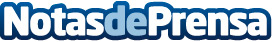 Worldline presenta el programa de "Peaje Positivo Ecobonus Mobility" en el 24º Congreso Español ITS"Programa de Peaje Positivo en el área metropolitana de Lille (Francia)" es el título de la ponencia que Worldline presentará en el marco del 24º Congreso Español ITS, que se celebrará los días 23, 24 y 25 de abril en la Institución Ferial de Madrid (IFEMA)Datos de contacto:JenniferWorldline620 059 329Nota de prensa publicada en: https://www.notasdeprensa.es/worldline-presenta-el-programa-de-peaje Categorias: Madrid Eventos Movilidad y Transporte Innovación Tecnológica http://www.notasdeprensa.es